BILL MILLER – Training Specialist, Advanced Leadership and Complex Incident Management, US Forest Service, National Advanced Fire & Resource Institute (NAFRI), Tucson, Arizona. Bill started his career in Fire and Aviation Management after leaving the military in 1991.  He first worked on the Bridger-Teton National Forest  in trails and recreation, but was quickly absorbed by opportunities and experiences in wildland fire management.  Afterwards, Bill worked for a season with the California State Parks Department, before taking a job with the Lolo National Forest in Missoula, MT as member of the Brush Disposal/Fire Crew.  In 1996, he took a position with the Lolo Interagency Hotshot Crew, where he served as a Squadleader before departing to become a Missoula Smokejumper in 1999.   As a Smokejumper, he enjoyed the freedom and ability to serve several other positions across the nation, expanding his horizons and building his skills in several disciplines, when not parachuting to fires.  In 2001, Bill had the honor of starting the Great Northern Fire Crew, a Regional Fire Training and Leadership Development Program hosted by the Missoula Smokejumper Unit.  Bill served as the Superintendent of this program for 8 years before returning full time to leadership position with the Smokejumper Unit and continuing to serve as Forest Fire Management Officer and Zone Training Specialist positions as available. Bill began his current postion as a Training Specialist at NAFRI in 2012.  His goal while in this position is to foster the concepts and commitments of lifelong learning and to promote these concepts among our most experienced fire, aviation and incident management professionals. Bill works extensively in the development and delivery of curriculum in High Reliability Organizations, Risk Management, Leadership and Human Factors, and Advanced Incident Command Systems throughout the U.S. and Internationally. Bill has served as a Member of the National Wildfire Coordinating Group Leadership Committee and Leadership Development Program since 2002 is a Lead Instructor for the L380 Fireline Leadership and the Curriculum Manager for the L381 Incident Leadership Courses. During Incidents, Bill is serves in the positions of Extended Attack Incident Commander, Strategic Operational Planner, Operations Section Chief and an Air Tactical Group Supervisor Trainee.Most significantly, when not at work, Bill shares his days with an incredible woman, also in fire, aviation and land management, his three beautiful and powerful daughters and a brand new baby boy.Bill cannot believe he gets to do what he does for a living and is inspired and humbled by these opportuntiies and the responsibilities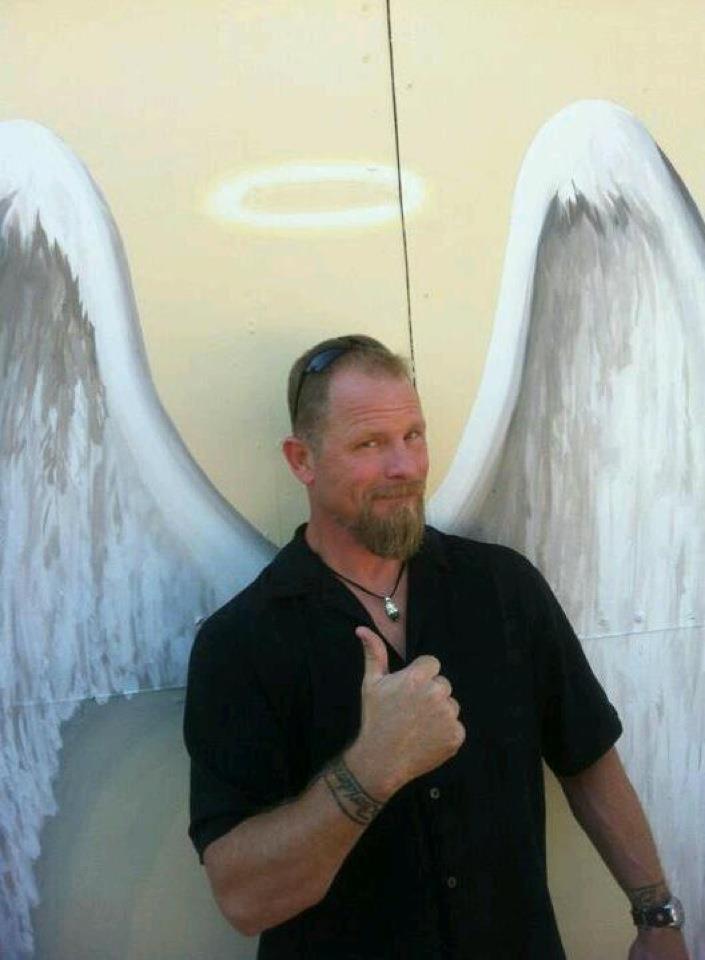 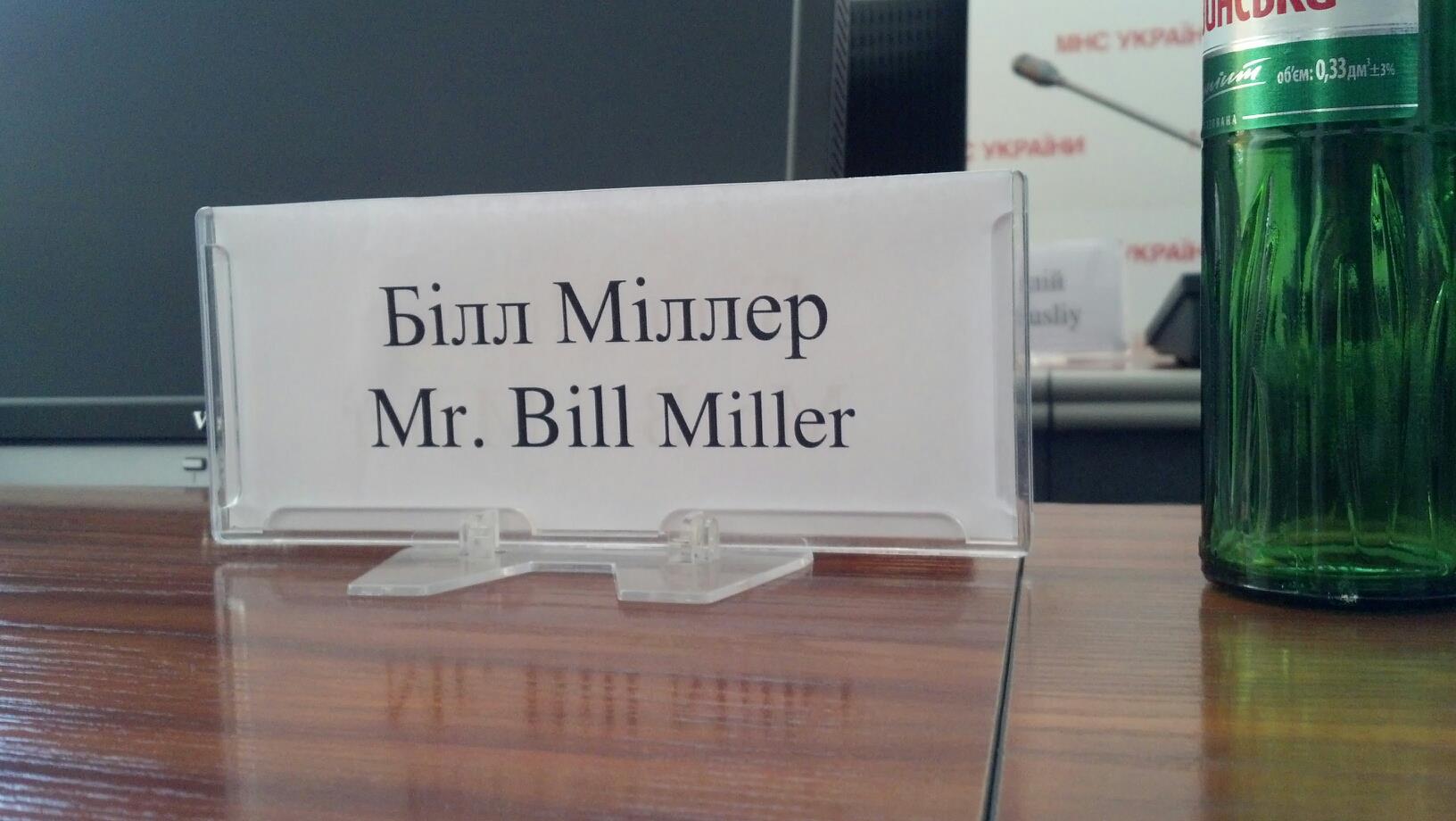 